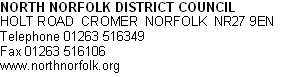 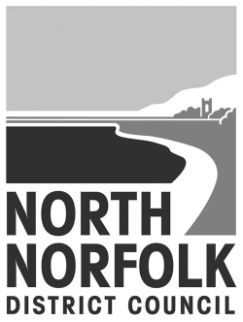 Our Ref:	Direct Dial:	(01263) 516349Direct Fax:	(01263) 516106CUSTOMER NAMECUSTOMER ADDRESS19/01/2017Dear Customer,Weekly Reclaim Reduction RequestWe understand that you would like us to consider reducing the weekly amount that we reclaim from your ongoing Housing Benefit. Please find enclosed an income and expenditure form to be completed and returned to the above address providing as much detail as possible to enable us to consider your request. Yours sincerely,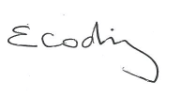 Elisabeth Codling	Benefits ManagerTel (01263) 516349Between: 8.30am – 5.00pm Monday, Tuesday, and Thursday10.00am – 5.00pm Wednesday and 8.30am – 4.30pm FridayEmail:	benefits@north-norfolk.gov.uk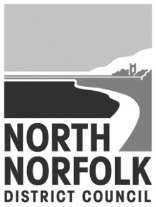 Claim form for Weekly Reclaim Reduction	You must list ALL income as NO income is ignored for this purpose.		You 			Your partner YesYesHowMuch?How often?YesHowMuch?HowOften?Adoption PayArmed Forces Independence PaymentAttendance AllowanceBereavement/Widows BenefitCarer’s AllowanceChild BenefitChild Tax CreditContributions from other household membersDisability Living Allowance CareDisability Living Allowance Mobility -Is this for a Motability scheme? Employment & Support AllowanceFostering AllowanceIncome SupportIndustrial Death BenefitIndustrial Injuries BenefitIncapacity BenefitJobseeker’s AllowanceMaintenance/CSA receivedMaternity AllowancePension CreditPersonal Independence PaymentPrivate PensionSelf-employed incomeSevere Disablement AllowanceState Retirement PensionStatutory Maternity/Paternity PayStatutory Sick PayStudent loans/grantsUniversal CreditWages – after deductions War PensionWar Dependant’s PensionWar Widow’s PensionWidowed Parent’s AllowanceWorking Tax CreditOther- please list belowYesHow Much?How Often?Office Use onlyRent – the shortfall that you payCouncil Tax – the shortfall that you payBuildings/Contents InsuranceLife InsuranceOther InsuranceWaterGasElectricityCoal/Oil/Wood/OtherTV LicenceTelephoneMobile PhoneInternetSatellite/Digital TVFoodOther Household shopping (e.g. cleaning)Pet food and expensesPension ContributionsCar - Road TaxInsuranceMOT & RepairsPetrol/DieselHire purchaseBreakdown or Recovery coverPublic Transport/TaxisMaintenance/CSAChildcare CostsSchool MealsChildren’s Pocket MoneyClothing and FootwearPrescriptionsOpticians/DentistEntertainmentAlcoholCigarettes/TobaccoNewspapers/Magazines/stationeryOther expenses - please list belowYesHow Much?How Often?Office Use onlyCouncil Tax ArrearsCounty Court JudgementsCourt FinesCredit Card PaymentCredit Card PaymentCredit Card PaymentCredit Card PaymentHire Purchase PaymentsMaintenance/CSA ArrearsRent ArrearsTelephone ArrearsTV/Internet ArrearsUtility Arrears – Gas/Electric/WaterOther – Please list belowSignature of person claimingDatePartner’s signatureDate